平成30年7月吉日日本空手協会各都県 本部長・事務局長　各位日本空手協会　群馬県本部　　　　　　本部長　　真下　治彦第30回関八州覚醒親善空手道選手権大会開催について（埼玉県本部内申込み用）第30回関八州覚醒親善空手道選手権大会を下記の通り開催致します。つきましては、貴都県所属の支部・団体等にお知らせいただき、多数の皆様の参加をお願い申し上げます。尚、各都県本部でとりまとめの上、一括してお申し込み下さい。記１　日時　　　平成３０年１０月　７日（日） 開 場 8：30○　審判会議　　 ８：４０○　補助役員打合せ　　 ８：４０○　開会式 　　９：００○　試合開始 　　９：３０○　表彰式 　１６：００２　場所　　高崎アリーナ　　柔剣道場（地下1階）（所在地）〒370-0846 群馬県高崎市下和田町四丁目1番18号（電　話）027-329-5447　（URL）http://www.takasaki-foundation.or.jp/arena/３　申込先・問合わせ　　　　埼玉県本部　事務局次長　緒方　健志　kenogata@sea.plala.or.jpまでお願いします。　　　　　　　　　携帯電話　080-5689-5527４　申込締切　　　平成30年8月8日（水）必着　　　　　　　　※埼玉県本部内につきましては、取り纏めの都合上、8月8日（水）迄とさせていただきます。５　試合種目（個人） 男子40 歳以上、女子35 歳以上・形 　：平安四段または鉄騎初段による紅白戦順位決定戦は自由形による得点方式60 歳以上は自由形による得点方式・組手 ：各年齢により部門別の自由組手・基本一本組手：夫婦形に出場する乙女たちによる基本一本組手、年齢制限なし（団体） 40歳以上であれば何チームでも出場可・形 　：40歳以上、1 チーム５名以上、自由形による得点方式・夫婦形 ：旦那40歳以上、奥様35歳以上、自由形による得点方式・組手 ：１チーム７名40～44 歳 2 名、45～49 歳 2 名、50～54 歳 2 名、 55 歳以上 1 名◆種目と各年齢表青年男子　  40歳～44歳　　　少女　　　 　35歳～39歳中年男子　  45歳～49歳　　　青年女子　   40歳～44歳壮年男子　  50歳～54歳　　　中年女子　   45歳～49歳熟年男子 　 55歳～59歳　　　壮年女子　   50歳～54歳泰山Ⅰ男子  60歳～64歳　　  熟年女子     55歳～59歳泰山Ⅱ男子  65歳～69歳　　  泰山Ⅰ女子   60歳～64歳泰山Ⅲ男子  70歳～（以上）　泰山Ⅱ女子   65歳～69歳　　　　　　　　　　　　　　　  　泰山Ⅲ女子   70歳～（以上）６　参加料　　　各都県本部負担金   ：30,000 円個人戦参加費（1人）： 2,000 円７　審判員派遣数　　各都県６名以上をお願いします。不足が生じた場合は増員をお願いする場合があります。申込みと同時に名簿を提出して下さい。８　昼食申込　　　選手の昼食は1,000円（お茶付）で申し受けいたしますので、参加申込の　　　　　　　　   　　際にご注文下さい。９　宿泊問合せ先：㈱JTB群馬支店　　　担当者　　坪井　/　大塚　（所在）〒370-0045　群馬県高崎市東町9　ﾂｲﾝｼﾃｨ高崎4階　（電話）027-310-3060　　（FAX）027-310-3067　（Ｅ-mail）t_tsuboi164@jtb.com10　親　睦　会　　　大会終了後、親睦会を行います。多数の皆様にご参加頂き、楽しく　　　　　　　　　　　親睦を深めたいと思います。　　　　　　　　　　　＊（各都県5名以上の参加をお願いい致します）　　　　　　　　　　　（場所）高崎駅周辺を予定しております。　　　　　　　　　　　　　　　後日お知らせいたします。　　　　　　　　　　　（時間）17時から開催　　　　　　　　　　　（会費）1人　５，０００円　※参加費、お弁当代、懇親会費等につきましては、大会当日、支部毎に纏めて現金で田嶋経理部長迄お支払下さいますようお願い申し上げます。11　参加申込に必要な物のまとめ・大会参加申込書（各都県とりまとめ）、各都県分担金、個人参加費、弁当申込み、親睦　会申込み、審判員名簿、及び各参加費の振込み12　 注意事項（1）出場者は大会中及び往復途中の怪我や疾病・事故について各自の責とし、傷害保険に加入するものとする事。（2）貴重品については各自で管理をお願いします。（3）会場での飲食は、特に定めはありませんが、常識の範囲内でお願い致します。　　（4）当日、会場は貸切ではありませんので他団体の利用もあります。　　 (5) 城南立体駐車場をご利用ください。（無料）【高崎アリーナ　　柔剣道場】（所在地）〒370-0846 群馬県高崎市下和田町四丁目1番18号（電　話）027-329-5447　（URL）http://www.takasaki-foundation.or.jp/arena/　（交　通）○電車でお越しの方JR高崎線「高崎駅」下車、徒歩8分ほどで高崎アリーナ（できるだけJRをご利用ください。）○高崎駅よりバスをご利用の場合　「高崎駅西口」高崎アリーナシャトルバスのりば乗車「高崎アリーナ」下車　　＊料金は100円です【駐車場】　　❶　高崎アリーナ地下駐車場　　　台数　200台　　　会館時間　7：30から22：30　　　駐車料金　最初の1時間は無料（高崎アリーナ事務局でチェックを受ける）以降30分増すごとに160円（高崎アリーナの利用者は30分までごとに80円）　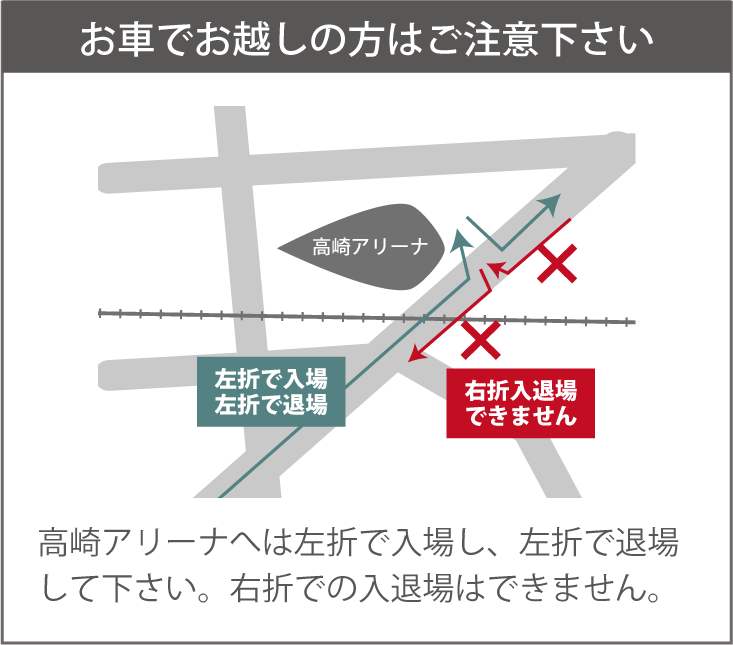 　　❷　城南立体駐車場　　　　　台数500台　　　開閉時間　7：30から22：30　　　駐車料金　高崎アリーナ利用者は無料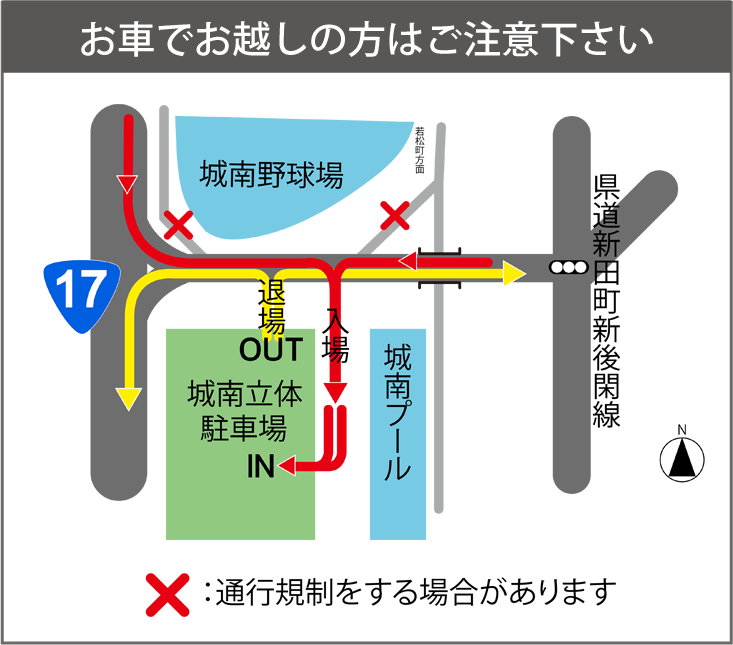 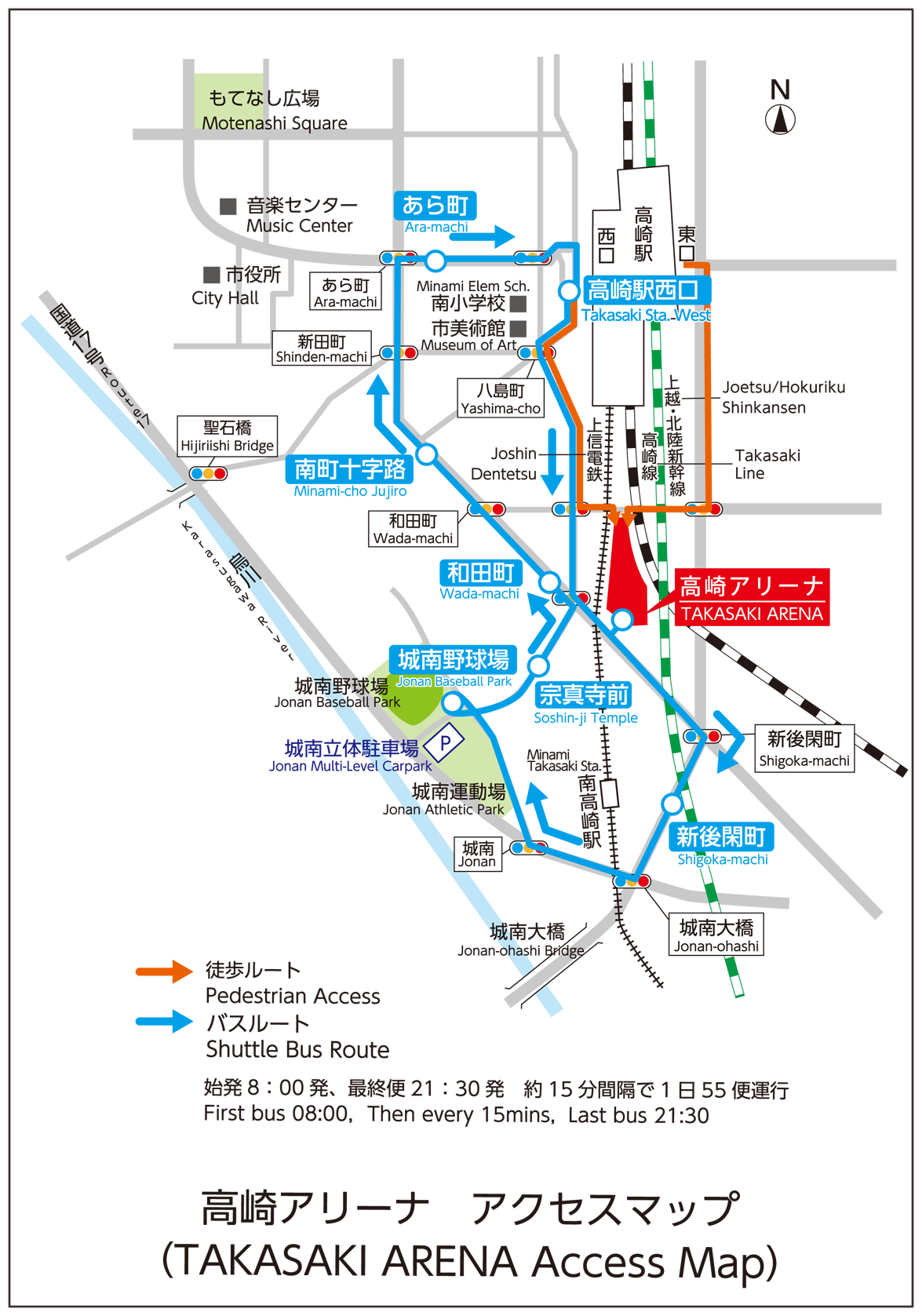 